Контрольно-оценочные средства по биологии в 5 классах за 1 полугодиеПояснительная записка к дидактическим материалам«Контрольно-оценочные средства по биологии для 5 класса»Предлагаемый вниманию дидактический материал (контрольно-оценочные средства по биологии для 5-6 классов) предназначен для школ, работающих по стандартам второго поколения и реализующих новые подходы к оценке достижения учениками планируемых результатов обучения в соответствии с требованиями ФГОС.Содержательно - критериальную и нормативную основу разработки оценочных средств определили:1.   Федеральный закон «Об образовании в Российской Федерации» от 29 декабря2012г № 273-ФЗ;2.   Федеральный государственный стандарт основного общего образования (приказМинистерства образования и науки Российской Федерации № 1897 от 17 декабря2010  г  «Об  утверждении  федерального  государственного  образовательного стандарта»);3.   Рабочая программа по биологии 5-9 классы (ФГОС ООО).4.   Учебно-методический комплекс к линии учебников под редакцией И.Н.Пономарёвой (Биология: 5 класс: учебник для учащихся общеобразовательных организаций/ И.Н. Пономарёва, И.В. Николаев, О.А. Корнилова; под ред. И.Н. Пономарёвой.- М.:Вентана-Граф, 2018.-128 с.: ил.; Биология: 6 класс: учебник для учащихся общеобразовательных организаций/ И.Н. Пономарёва, О.А. Корнилова, В.С. Кучменко; под ред. И.Н. Пономарёвой.- М.:Вентана-Граф,2018.-192 с.: ил.Назначение (цель) контрольно-оценочных средств – оценить уровень общеобразовательной подготовки обучающихся 5-6 классов по биологии.Задачи:1. Контроль и управлением процессом приобретения обучающимися 5-6 классов, необходимых знаний, умений, определённых в ФГОС.2. Оценка достижений обучающихся в процессе изучения биологии с выделением положительных (отрицательных) результатов и планирование предупреждающих (корректирующих) мероприятий.3. Обеспечение соответствия результатов обучения через внедрение инновационных технологий обучения.Контрольно-оценочные средства представлены в виде:1. кодификаторов, которые содержат перечень элементов содержания, перечень требований к уровню освоения обучающимися содержания образовательных стандартов, перечень требований элементов метапредметного содержания;2.   спецификаций   КИМ   для   осуществления   входного,   текущего   и   итогового контроля успеваемости;3.   контрольных измерительных материалов для входного, текущего и итоговогоконтроля успеваемости.Механизм работы с материалом. Курс биологии 5-6 классов включает следующие разделы:5 класс1.   Биология-наука о живом мире.2.   Многообразие живых организмов.3.   Жизнь организмов на планете Земля.4.   Человек на планете Земля.6 класс5.   Наука о растениях-ботаника.6.   Органы растений.7.   Основные процессы жизнедеятельности растений.8.   Многообразие и развитие растительного мира.9.   Природные сообщества.В контрольно-оценочные средства включены различные типы заданий базового уровня и повышенного уровня.Базовый (опорный) уровень достижения планируемых результатов свидетельствует об усвоении опорной системы знаний, о правильном выполнении учебных действий в рамках диапазона (круга) задач, построенных на опорном учебном материале; о способности использовать действия для решения простых учебных и учебно-практических задач (как правило, знакомых и освоенных в процессе обучения).Повышенный (функциональный) уровень достижения планируемых результатов свидетельствует об усвоении опорной системы знаний на уровне осознанного произвольного овладения учебными действиями, а также о кругозоре, широте (или избирательности) интересов.Таким образом, предложенный дидактический материал позволит установить уровень освоения обучающимися части образовательной программы (биологии 5-6 классов).Большинство заданий взяты из открытых источников. Их формулировки соответствуют задачам ВПР, ЕГЭ и ГИА.Контрольная работа по биологии за I полугодие. 5 классКодификаторЦель: выявление уровня достижений планируемых результатов освоения основной образовательной программы по биологии.Контрольная  работа  состоит  из  20  заданий:  16  заданий  базового  уровня,  4  -повышенного.Продолжительность выполнения работы: 40 минутВид контроля: текущий (тематический)1.   Перечень	элементов	предметного	содержания,	проверяемых	на контрольной работе.2.Перечень требований к уровню подготовки обучающихся.2.8	анализировать   и   оценивать   информацию   о   растениях.   животных, бактериях, переводить из одной формы в другую;3.Перечень требований элементов метапредметного содержания.Спецификация КИМ для проведения контрольной работы за 1 полугодие.Предмет: «Биология», 5 классВид контроля: текущий (тематический).Цель контрольной работы: оценить уровень освоения каждым учащимся основного содержания курса «Биология».Содержание контрольной работы определяется рабочей программой по учебному предмету «Биология».Материалы и оборудование для выполнения работы: печатные тексты работы для каждого обучающегося.Время, отводимое на выполнение работы: 40 минут.Контрольная  работа  состоит  из  20  заданий:  16  заданий  базового  уровня,  4  -повышенного.Распределение заданий по уровням сложности, проверяемым результатам предметного, метапредметного содержания, уровню подготовки, типам заданий и времени выполненияОценка правильности выполнения заданияОценка правильности выполнения задания (регулятивное УУД): после проверки работы учителем попросить проверить учащихся свои работы, сверяя их с эталоном ответов (умение оценивать правильность выполнения учебной задачи). Соотнести с отметкой учителя, прокомментировать результат выполнения задания.Данное задание оценивается, но в баллы и отметку не переводится.Перевод баллов к 5-бальной отметкеКонтрольная работаI вариантИнструкция по выполнению работы.На выполнение работы даётся 40 минут. Работа включает в себя 20 заданий. Ответы на задания запиши в тексте работы. Если ты хочешь изменить ответ, тозачеркни его и запиши рядом новый. При выполнении работы не разрешается пользоваться учебником, рабочими тетрадями и другим справочным материалом. При необходимости можно пользоваться черновиком. Записи в черновике проверяться и оцениваться не будут. Советуем выполнять задания в том порядке, в котором они даны. Для экономии времени пропускай задание, которое не удаётся выполнить сразу, и переходи к следующему. Если после выполнения всей работы у тебя останется время, то ты сможешь вернуться к пропущенным заданиям. Постарайся выполнить как можно больше заданий.Часть 1Выберите один правильный ответ.Желаем успеха!1.   В состав клетки входят органические вещества:а) углекислый газ и кислород б) минеральные солив) водаг) жиры, белки, углеводы2.   Какой биологический объект изображён на рисунке?а) клетка бактерии б) спора грибав) вирус ВИЧг) семя растения.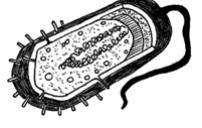 3. Биологическая наука, изучающая растения, носит названиеа) микологияб) ботаникав) микробиология г) зоология4. Что  не  я вля е тс я  признаком живого организма:а) дыханиеб) неподвижность в) питаниег) размножение5.Самый простой увеличительный прибор, с помощью которого можно рассматривать форму клеток, определять их размеры, но детали строения изучить невозможно:а) телескоп  б) барометр в) микроскоп г) лупа6.  Назовите одноклеточный организм:а) инфузория б) червьв) ландыш г) волк7. Часть организма, которая выполняет в нём особую функцию и обладает особым строением - это:а) ткань б) клеткав) вещество г) орган8. Основными частями каждой клетки являются:а) ядро и цитоплазмаб) клеточная мембрана и ядров) ядро, цитоплазма и клеточная мембрана г) цитоплазма и хлоропласты9. Растительная клетка отличается от животной клетки:а) наличием ядраб) наличием цитоплазмы в) наличием хлоропластовг) наличием клеточной мембраны10. Выберите ткань животного организма:а) механическаяб) мышечная в) покровнаяг) образовательная11.К неклеточным формам жизни относятся:а) бактерииб) вирусыв) простейшие г) дрожжи12. Какой учёный определил центры многообразия и происхождения культурных растений:а) Чарлз Дарвинб) Н.И. Вавилов в) Карл Линейг) В.И. Вернадский13. В отличие от водорослей у большинства мхов имеются а) ризоидыб) стебли и листья в) цветкиг) клетки с ядром и цитоплазмойЧасть 2При выполнении заданий с кратким ответом (14-20) запишите ответ так, как указано в тексте задания.14. Дополните предложение «Организмы, способные образовывать органические вещества из неорганических, носят название                                                                   »15. Выберите три верных ответа из шести и выделите цифры под которыми они указаны.«Семья» биологических наук включает в себя: А) ботаникуБ) астрономиюВ) зоологию Г) микологию Д) физикуЕ) географию16. Выберите три верных ответа из шести и выделите цифры под которыми они указаны. Какие методы изучения природы вы знаете?А) экспериментБ) сложениеВ) наблюдениеГ) сравнение Д) вычитание Е) умножение17.  Установите соответствие между объектами живой природы и объектами неживой природы. Для этого к каждому элементу первого столбца подберите позицию из второго столбца. Впишите в таблицу цифры выбранных ответов.18.  Установите последовательность этапов деления клетки. Впишите в таблицу цифры в правильной последовательности.А) Из одной материнской клетки образуются две дочерниеБ) Удвоение хромосом В) Деление цитоплазмы Г) Деление ядра19. Найдите лишнее понятие среди предложенных и объясните почему оно лишнее.Клеточная стенка, ткань, вакуоль, хлоропласт20.        Укажите, что доказывают результаты опыта. Немного муки размешали в воде, добавили     две     капли     йода.     Мучная     смесь     окрасилась     в     синий     цвет.                                                                                                                                                                                   _                                                                               _                                                                               _                                                                                                 _                                                                               _                                                                                                 _                                          __                                 _                  Контрольная работаII вариантИнструкция по выполнению работы.На выполнение работы даётся 40 минут. Работа включает в себя 20 заданий. Ответы на задания запиши в тексте работы. Если ты хочешь изменить ответ, тозачеркни его и запиши рядом новый. При выполнении работы не разрешается пользоваться учебником, рабочими тетрадями и другим справочным материалом. При необходимости можно пользоваться черновиком. Записи в черновике проверяться и оцениваться не будут. Советуем выполнять задания в том порядке, в котором они даны. Для экономии времени пропускай задание, которое не удаётся выполнить сразу, и переходи к следующему. Если после выполнения всей работы у тебя останется время, то ты сможешь вернуться к пропущенным заданиям. Постарайся выполнить как можно больше заданий.Часть 1Выберите один правильный ответ.Желаем успеха!1.В состав клетки входят неорганические вещества:а) крахмал б) белокв) минеральные соли г) жиры2. Какой биологический объект изображён на рисунке?а) клетка бактерии б) спора грибав) вирус СПИДа г) семя растения.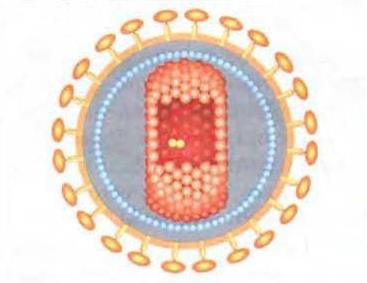 3. Наука о живой природе носит название а) физикаб) биологияв) химияг) география4. Признаком живого организма является а) дыханиеб) неподвижность в) свечениег) блеск5 . Какой прибор позволяет увидеть клеточное строение организма:а) телескоп б) барометр в) микроскоп г) спидометр6.  Назовите одноклеточный организм:а) каракатица б) змеяв) инфузория-туфелька г) ромашка7. Часть организма, которая выполняет в нём особую функцию и обладает особым строением, называют:а) тканью б) клеткойв) веществом г) органом8. Клетку окружает и отделяет от внешней среды:а) клеточная мембрана б) ядров) цитоплазма г) вакуоль9. В животной клетке, в отличие от растительной  не т  :а) ядраб) цитоплазмы в) хлоропластов г) мембраны10. Выберите ткань растительного организма:а) соединительная б) мышечнаяв) эпителиальнаяг) образовательная11.Ядро отсутствует в клетках а) растенийб) простейших в) бактерийг) грибов12. Какой учёный впервые дал научное обоснование происхождению видов живых организмов, объяснил причины огромного разнообразия растений, животных и других живых существ:а) Чарлз Дарвин б) Н.И. Вавилов в) Карл Линейг) В.И. Вернадский13. У голосеменных растений, в отличие от папоротников, имеются:а) корниб) ризоиды в) цветкиг) семенаЧасть 2При выполнении заданий с кратким ответом (14-20) запишите ответ так, как указано в тексте задания.14.  Дополните  предложение  «Организмы,  имеющие  оформленное  ядро  с  ядерной оболочкой являются  	».15. Выберите три верных ответа из шести и выделите цифры под которыми они указаны.«Семья» биологических наук включает в себя: А) химиюБ) геологию В) зоологию Г) физикуД) ботаникуЕ) микология16. Выберите три верных ответа из шести и выделите цифры под которыми они указаны. Какие методы изучения природы вы знаете?А) делениеБ) экспериментВ) измерение Г) сравнение Д) вычитание Е) умножение17.  Установите соответствие между объектами живой природы и объектами неживой природы. Для этого к каждому элементу первого столбца подберите позицию из второго столбца. Впишите в таблицу цифры выбранных ответов.18. Установите последовательность этапов деления клетки. Впишите в таблицу цифры в правильной последовательности.А) Из одной материнской клетки образуются две дочерниеБ) Удвоение хромосом В) Деление цитоплазмы Г) Деление ядра19. Найдите лишнее понятие среди предложенных и объясните почему оно лишнее.Ядро, цитоплазма, лупа, клеточная мембрана20. Укажите, что доказывают результаты опыта. Если поместить на лист бумаги семена растений и раздавить их, то на бумаге образуется масляное пятно.КодОписание элементов предметного содержанияБиология – наука о живых организмах.Биология – наука о живых организмах.1.1Биология как наука.1.2Методы изучения живых организмов.1.3Роль биологии в познании окружающего мира и практической деятельностилюдей.1.4Правила  работы  в  кабинете  биологии,  с  биологическими  приборами  и инструментами.1.5Свойства  живых  организмов  (обмен  веществ,  движение,  размножение,развитие, раздражимость, приспособленность) их проявление у растений, животных и бактерий.Клеточное строение организмов.Клеточное строение организмов.1.6Клетка–основа строения и жизнедеятельности организмов.1.7Строение и жизнедеятельность клетки.1.8Бактериальная клетка. Животная клетка. Растительная клетка.1.9Ткани организмов.Многообразие организмов.Многообразие организмов.1.10Клеточные и неклеточные формы жизни. Организм.1.11Классификация организмов. Принципы классификации.1.12Одноклеточные и многоклеточные организмы.1.13Основные царства живой природы.Царство Растения.Царство Растения.1.14Многообразие и значение растений в природе и жизни человека. Общеезнакомство с цветковыми растениями.1.15Растительные ткани и органы растений.1.16Вегетативные и генеративные органы.Многообразие растений.Многообразие растений.1.17Классификация  растений.  Водоросли  –  низшие  растения.  Многообразие водорослей.1.18Высшие	споровые	растения	(мхи,	папоротники,	хвощи,	плауны),отличительные особенности и многообразие.1.19Отдел Голосеменные, отличительные особенности и многообразие.1.20Отдел	Покрытосеменные	(Цветковые),	отличительные	особенности.Многообразие цветковых растений.Царство Бактерии.Царство Бактерии.1.21Бактерии, их строение и жизнедеятельность.Царство Животные.Царство Животные.1.22Общее знакомство с животными.1.23Многообразие и классификация животных.КодПеречень требований к уровню подготовки обучающихся2.1выделять  существенные  признаки  биологических  объектов  (клеток  иорганизмов растений, животных, бактерий) и процессов, характерных для живых организмов;2.2аргументировать, приводить доказательства различий растений, животных, бактерий;2.3осуществлять	классификацию	биологических	объектов	(растений,животных,   бактерий)   на   основе   определения   их   принадлежности   к определенной систематической группе;2.4раскрывать  роль  биологии  в  практической  деятельности  людей;  роль различных организмов в жизни человека;2.5различать по внешнему виду, схемам и описаниям реальные биологическиеобъекты	или	их	изображения,	выявлять	отличительные	признаки биологических объектов;2.6сравнивать   биологические   объекты   (растения,   животные,   бактерии),процессы жизнедеятельности; делать выводы и умозаключения на основе сравнения;2.7устанавливать взаимосвязи между особенностями строения и функциямиклеток и тканей, органов и систем органов;КодПеречень требований элементов метапредметного содержания3.1Умение    определять    понятия,    создавать    обобщения,    устанавливатьаналогии, классифицировать, самостоятельно выбирать основания и критерии   для   классификации,   устанавливать   причинно-следственные связи, строить логическое рассуждение3.1.1Умение определять понятия3.1.2Умение создавать обобщения3.1.3Умение устанавливать аналогии3.1.4Умение	классифицировать,	самостоятельно	выбирать	основания	икритерии для классификации3.1.5Умение устанавливать причинно-следственные связи, строить логическое рассуждение3.2Умение  создавать,  применять  и  преобразовывать  схемы  для  решенияучебных и познавательных задач.№заданияУровень усвоенияЧто проверяетсяТип заданияПримерное	время выполнен ия задания1базовый1.7, 2.1, 3.1.1тест	с	однимвыбором ответа1 минута2повышенный1.8/1.10, 1.13, 2.1, 2.3,2.5, 2.8, 3.2тест	с	одним выбором ответа2 минуты3базовый1.1, 2.1, 3.1.1тест	с	однимвыбором ответа1 минута4базовый1.5, 2.1, 2.6, 2.7, 3.1.5тест	с	одним выбором ответа1 минута5базовый1.4, 2.4, 3.1.1тест	с	однимвыбором ответа1 минута6повышенный1.12, 1.14, 1.22, 1.23,2.1, 2.3, 2.5, 2.6, 2.8,3.1.1тест	с	одним выбором ответа2 минуты7базовый1.10, 2.1 3.1.1тест	с	одним выбором ответа1 минута8базовый1.6,	1.7,	2.1,	3.1.1,3.1.2тест	с	однимвыбором ответа1 минута9повышенный1.7,	1.8,	1.11,	2.1,2.2,2.7, 2.8, 3.1.4тест	с	одним выбором ответа3 минуты10базовый1.9, 1.15, 2.1, 2.2, 2.7,3.1.1, 3.1.3тест	с	однимвыбором ответа1 минута11базовый1.8,  1.10,  1.13,  1.21,2.1, 2.6, 3.1.1тест	с	одним выбором ответа1 минута12базовый1.3, 2.4, 3.1.1тест	с	однимвыбором ответа1 минута13базовый1.17,	1.18/1.19,	2.5,3.1.4тест	с	одним выбором ответа1 минута14базовый1.7, 1.11, 1.16, 2.1, 2.2,2.3, 2.6, 2.7, 3.1.1задание	надополнение предложенного текста пропущенным словом2 минуты15базовый1.1, 2.4, 3.1.1тестовое   задание с	выбором нескольких правильныхответов	из предложенных вариантов3 минуты16базовый1.2, 2.4, 3.1.4тестовое   заданиес	выбором нескольких правильных ответов		из предложенных вариантов2 минуты17базовый1.5, 1.20, 1.23, 2.1, 2.2,2.3,  2.6,  3.1.1,  3.1.2,3.1.4тестовое задание на установление соответствия2 минуты18базовый1.5, 1.7, 2.1, 3.1.5тестовое   заданиена	установление соответствия3 минуты19базовый1.7, 1.8, 2.2, 2.5, 2.6,3.1.1, 3.1.2, 3.1.4заданиеоткрытого типа с заданными ограничениями5 минуты20повышенный1.7, 2.1, 2.2, 2.6, 2.7,2.8, 3.1.5решениепрактической задачи6 минутыОценивание заданийОценивание заданийОценивание заданийОценивание заданийОценивание заданийОценивание заданийНомерзаданияПравильный ответПравильный ответПравильный ответКритерии оценивания1 вариант2 вариант1гв1	балл	–	данправильный ответ0	баллов	–	дан неправильный ответ2ав1	балл	–	дан правильный ответ0	баллов	–	дан неправильный ответ3бб1	балл	–	данправильный ответ0	баллов	–	дан неправильный ответ4ба1	балл	–	дан правильный ответ0	баллов	–	дан неправильный ответ5гв1	балл	–	данправильный ответ0	баллов	–	дан неправильный ответ6ав1	балл	–	дан правильный ответ0	баллов	–	дан неправильный ответ7гг1	балл	–	данправильный ответ0	баллов	–	дан неправильный ответ8ва1	балл	–	дан правильный ответ0	баллов	–	даннеправильный ответ9вв1	балл	–	данправильный ответ0	баллов	–	дан неправильный ответ10бг1	балл	–	дан правильный ответ0	баллов	–	дан неправильный ответ11бв1	балл	–	дан правильный ответ0	баллов	–	дан неправильный ответ12ба1	балл	–	дан правильный ответ0	баллов	–	дан неправильный ответ13аг1	балл	–	данправильный ответ0	баллов	–	дан неправильный ответ14автотрофыэукариотами1	балл	–	дан правильный ответ0	баллов	–	дан неправильный ответ15АВГВДЕМаксимум – 2 балла.Один балл ставится, если допущена одна ошибка.16АВГБВГМаксимум – 2 балла. Один   балл   ставится, если   допущена   одна ошибка.17А-1, Б-2, В-1, Г-2,Д-2, Е-14А-2, Б-2, В-1, Г-2,Д-1, Е-1Максимум – 3 балла.Два балла ставится, если допущена одна ошибка.Один балл ставится, если допущены две ошибка.18А-4, Б-1, В-3, Г-2А4, Б-1, В-3, Г-2Максимум – 2 балла. Один   балл   ставится, если   допущена   одна ошибка.19Ткань.Клеточная стенка, вакуоль,хлоропласт- органоиды растительной клетки.Ткань-это группа клеток, сходных по строению,функциям и обычно имеющих общее происхождение.Лупа.Клеточная мембрана, ядро, цитоплазма- основные  части клетки.Лупа-	простейший увеличительный прибор.Максимум – 2 балла.Один балл ставится, если правильно выбрано  лишнее слово, но не дано объяснение.20Если мучная жидкостьокрасилась в синийцвет, то это говорит о присутствии углевода-крахмала.Если на бумаге образуется масляное пятно, то это говорит отом,  что  в  состав семян входит жир.1	балл	–	дан правильный ответ0	баллов	–	даннеправильный ответБаллыОтметка23-26Отметка «5»17-22Отметка «4»10-16Отметка «3»0-9Отметка «2»Объекты природыПриродаА) яблоня	В) собака	Д) ветерБ) Солнце	Г) камень	Е) голубь1)  Живая природа2)  Неживая природаАБВГДЕАБВГОбъекты природыПриродаА) камень	В) волк	Д) горбушаБ) Луна	Г) стекло	Е) жимолость1)  Живая природа2)  Неживая природаАБВГДЕАБВГ